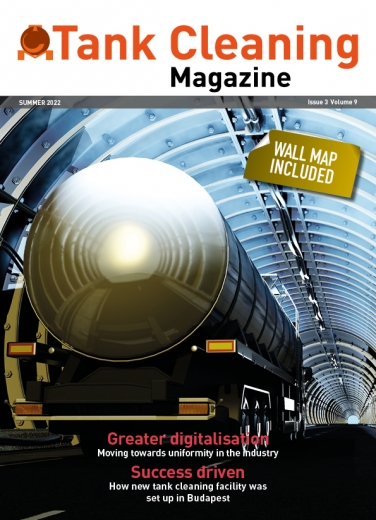 Scan below to download your FREE copy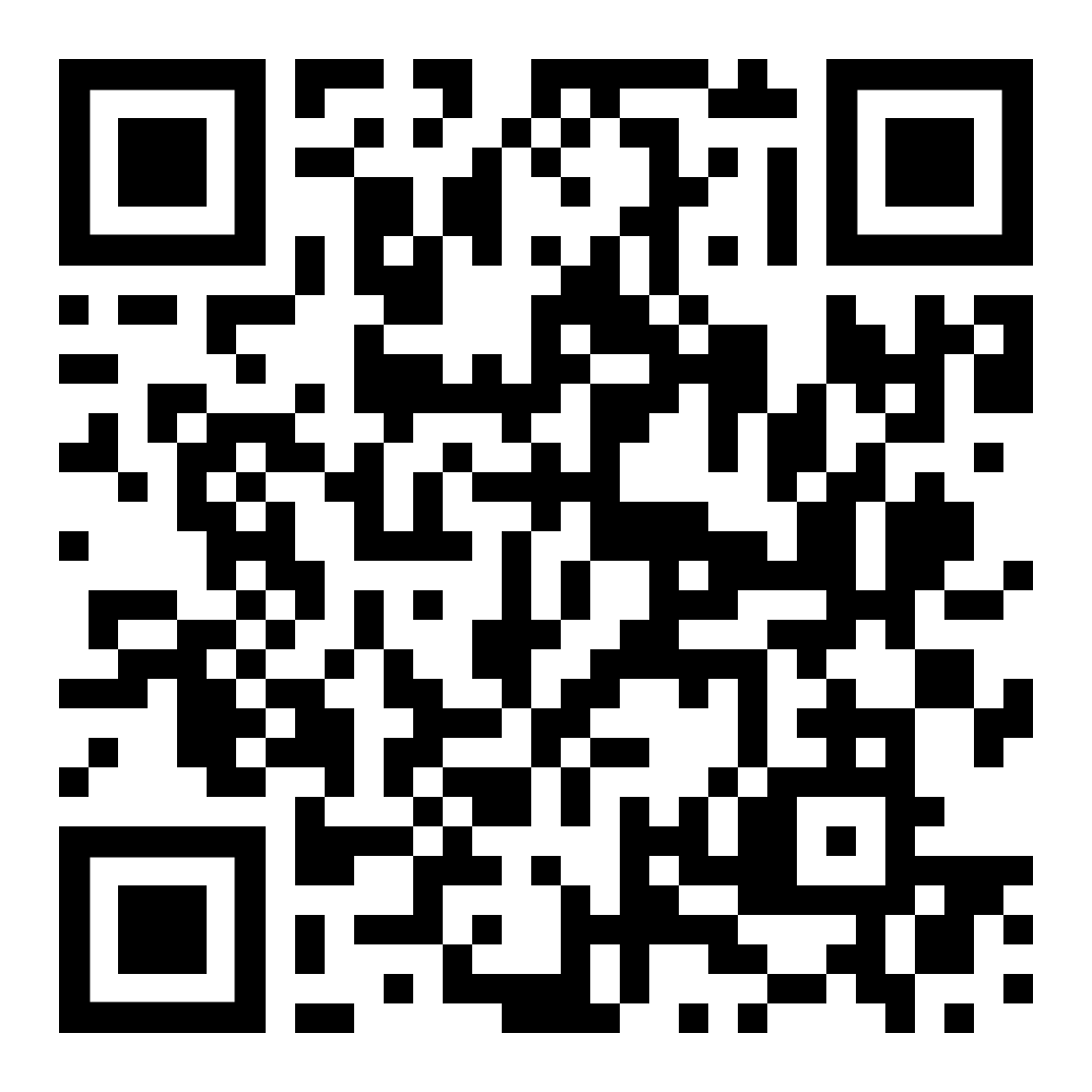 